Автономное учреждение Чувашской Республики «Республиканский бизнес-инкубатор по поддержке малого и среднего предпринимательства и содействию занятости населения» Министерства экономического развития, промышленности и торговли Чувашской Республики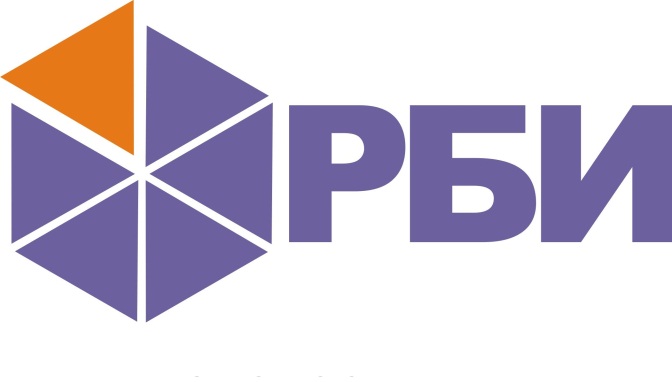 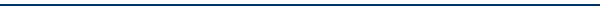 Проблемы предпринимательства в Чувашской Республике(материалы социологического исследования)Аналитический отчетг. Чебоксары, 2013 г.СодержаниеПроблемы предпринимательства в Чувашской Республике	1Содержание	2Предисловие. Описание исследования.	3Проблемы управления бизнесом	9Проблемы бизнеса при взаимодействии с государством	15Заключение.	29Приложение 1. Анкета	32Предисловие. Описание исследования.Материалы настоящего отчета отражают результаты социологического исследования, выполненного специалистами автономного учреждения Чувашской Республики «Республиканский бизнес-инкубатор по поддержке малого и среднего предпринимательства и содействию занятости населения» Министерства экономического развития, промышленности и торговли Чувашской Республики (далее – АУ Чувашской Республики «РБИ» Минэкономразвития Чувашии)  в апреле - декабре 2013 года.АУ Чувашской Республики «РБИ» Минэкономразвития Чувашии на основании Государственного задания по предоставлению в 1-4 кварталах 2013 года государственных услуг, утвержденного приказом Минэкономразвития Чувашии от 18.12.2012 № 1066, провело социологическое исследование по теме «Проблемы предпринимательства в Чувашской Республики». Цель исследования заключается в изучении проблем предпринимательства, нагрузки на развитие бизнеса в форме административных барьеров.Предмет исследования – проблемы предпринимательства и административные барьеры для ведения предпринимательской деятельности, восприятие значимости проблем предпринимателями Чувашской Республики.Объект исследования – Чувашская Республика и деятельность индивидуальных предпринимателей, представителей малого и среднего бизнеса на её территории в плане осуществления предпринимательской деятельности.Область применения: Предполагается, что результаты обработки можно будет использовать для информирования органов власти и управления, а также граждан и субъектов хозяйственной деятельности о проблемах предпринимательства в Чувашской Республике и эффективности проводимых мероприятий по снижению нагрузки на развитие бизнеса в форме административных барьеров. При этом система мониторинга выявляет различные изменения характера проблем, связанных с экономической жизнью общества, для своевременного принятия мер реагирования. Результаты мониторинга по проблемам предпринимательства  можно использовать при принятии решений органами государственной и муниципальной власти Чувашской Республики с целью противодействия коррупции в регионе, а также с целью развития наиболее благоприятных условий для ведения частного бизнеса, в том числе путем внесения изменений и дополнений в региональную программу развития.Руководители исследования выражают искреннюю благодарность:Министерству экономического развития, промышленности и торговли Чувашской Республики, благодаря которому стало возможным проведение социологического исследования.Социологическое исследование было проведено по 12 районам Чувашской Республики, а также в г.Чебоксары и г.Канаш по анкете в форме формализованного интервьюирования респондентов. Анкета прилагается.Выборка случайная, по республике при реформировании выборки составила 280 человек. В процессе исследования осуществлялся выборочный телефонный контроль по качеству собираемой информации. Обработка данных исследования произведена в пакете офисных приложений с помощью Microsoft Excel 2010.Генеральная совокупность (таблица 1) социологического опроса составляет 41577 субъектов малого и среднего предпринимательства, из них: 14669 малых и средних предприятий и 26908 индивидуальных предпринимателя. Данные о генеральной совокупности в разрезе размера субъекта хозяйственной деятельности построены на основе оперативных данных Чувашстата на 08 августа 2013г.Генеральная совокупность исследованияТаблица 1На основе данных о генеральной совокупности была построена выборочная совокупность по Чувашской Республике. Выборочная совокупность составила 320 субъектов предпринимательства. При обработке выборочная совокупность была реформирована (280 анкет).Выборочная совокупностьТаблица 2При этом доля опрошенных индивидуальных предпринимателей из г.Чебоксары и г. Канаш в выборочной совокупности составила 6,43% от общего числа респондентов, а доля опрошенных субъектов МСП по г.Чебоксары и г.Канаш составила 9,64%.Отраслевая структура малых предприятий по видам экономической деятельности в Чувашской Республике представлена в таблице 3.Отраслевая структура ИП и МСП в Чувашской РеспубликеТаблица 3Распределение субъектов предпринимательства по размеру и отраслямТаблица 4В рамках опроса предпринимателям задавались вопросы «Сколько лет Вы занимаетесь бизнесом?» и «Сколько лет работает Ваша компания?». Средние значения ответов по данным вопросам показывают, что активная собственная инициатива в частном бизнесе (средний «возраст» субъектов ФХД) в выборочной совокупности составляет 6,96 (7,25 в 2012г) лет, а средняя продолжительность занятости опрошенных руководителей в частном бизнесе – 7,35 (7,54 в 2012г) лет.Продолжительность занятия бизнесомТаблица 5По данным выборки видно, что 28,6% (30,3% в 2012г.) опрошенных стали заниматься бизнесом в последние три года. Также произошло увеличение на 1,7% количество компаний занимающихся бизнесом более 10 лет 31,4% (29,7% в 2012г.).Время существования компанииТаблица 6Соотношение опыта руководителя к «возрасту» управляемой компании (2013 г.)Таблица 7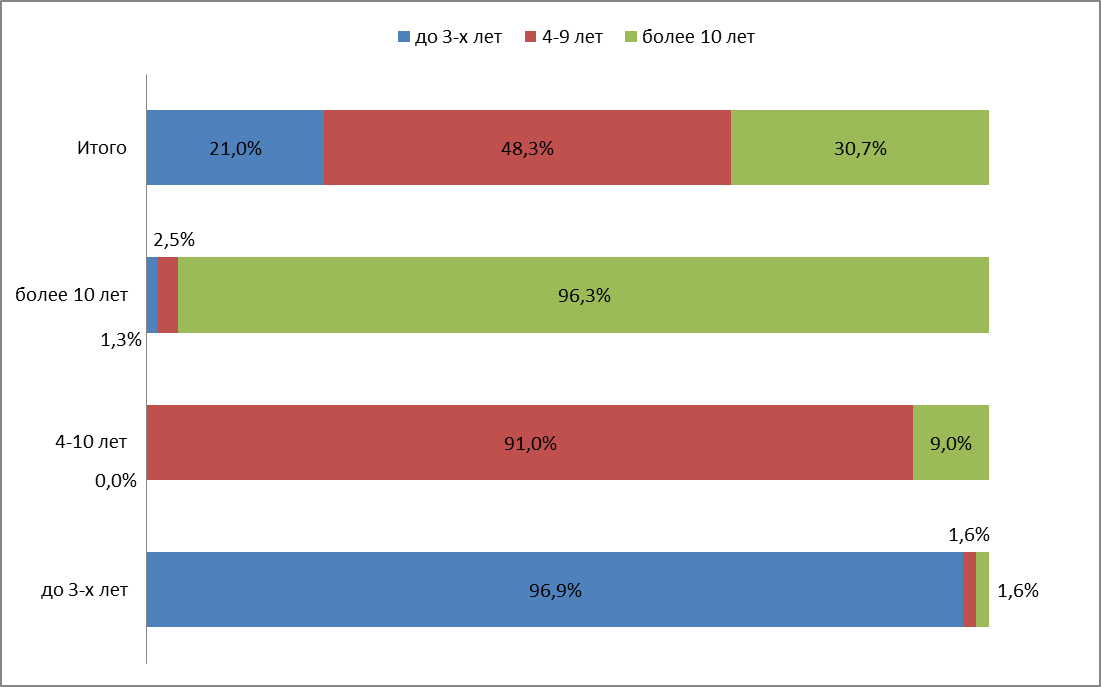 Диаграмма 1. 2013г.Исходя из диаграммы 1 видно, что около 21% опрошенных руководителей (2012г.) управляют компаниями, созданными другими людьми.Диаграмма 2. 2013г.Исходя из диаграммы 2 видно, что около 29,6% опрошенных руководителей (2013г.) управляют компаниями, созданными другими людьми.Средняя длительность существования компаний по отраслям деятельности
(сортировка по значениям 2013г.)Таблица 8Значения по выборочной совокупности показывают, что опрошены в основном компании, работающие достаточно давно и, соответственно, имеющие определенный опыт в решении возникающих проблем. Однако следует заметить, что не все опрошенные компании достаточно серьезно отнеслись к анкетированию, о чем свидетельствует большое количество отсеянных анкет заполненных формально и по тем или иным признакам, не отвечающим  условиям опроса.Проблемы управления бизнесомРанжирование проблем управления бизнесом показано в таблице 12. Наиболее значимой проблемой для предпринимателей уже многие годы остаются высокие процентные ставки по кредитам, столь необходимым для увеличения оборотов. Данная проблема имеет очень много граней. Большинство банков неохотно рассматривают кредитные заявки от предприятий малого и среднего бизнеса не имеющих основных средств, таких как здания и оборудования, предпочитая работать с успешными предприятиями, имеющими высокий денежный оборот и залоговую базу для получения кредитов. На второе и третье место, по значимости для бизнеса по результатам опроса 2013 г., является налоговая нагрузка. Организации, уплачивая налоги, не замечают или недостаточно проинформированы о тех изменениях в законодательстве и в отношении каких-либо преференций, направленных именно на качественную помощь малому и среднему бизнесу, не знают о мерах поддержки, имеющих систематический подход, направленный на развитие и рост предприятия. Поэтому налоговые выплаты, зачастую воспринимаются предпринимателями, как вынужденная мера ведения бизнеса, которую необходимо по возможности избегать или минимизировать различными способами.Вместе с тем, по данным опроса замечено снижение (хоть и незначительное) удельного веса практически всех проблем с которыми сталкиваются предприятия малого и среднего бизнеса, что является положительной динамикой в развитии предпринимательской среды.Проблемы управления бизнесомТаблица 9Комментарий к таблице: отрицательные значения изменений в таблице показывают насколько в балловой оценке, по мнению предпринимателей, снизился риск данного фактора. Положительные значения показывают рост в оценке по данному фактору.Далее, в пятерку актуальных проблем для бизнеса, входит недостаточность собственных денежных средств для внедрения новых технологий. Внедрение новых технологий крайне важно и актуально для повышения качества производимой продукции и, соответственно, повышения конкурентоспособности предприятия на рынке и затрагивает расходы не только по приобретению оборудования, но и покупку лицензий, привлечение сторонних организаций по монтажу оборудования и обучению персонала, сертификация продукции и т.д. и т.п. Данная статья  целевого привлечения кредита (внедрение новых технологий), является сомнительной, с точки зрения кредитной организации, решающей предоставлять кредит или нет. В подавляющем большинстве решение будет отрицательным и поэтому помощь государства в привлечении финансовых средств для малого и среднего бизнеса, на развитие и внедрение новых технологий является актуальной.  Особенно актуальна данная проблема для перерабатывающей отрасли, где существующие технологии давно устарели и требуют кардинального обновления. Замыкает пятерку проблем бизнеса «Проблемы с продажами (низкий спрос, сезонный спрос и т.п.)», что связано, скорее всего, с медленными темпами роста заработной платы населения наряду с высокими темпами инфляции на реализуемую продукцию.Если же сравнивать зависимость от местонахождения предпринимателей (г. Чебоксары или остальные районы ЧР) наиболее актуальные проблемы для г. Чебоксары являются высокие налоги и отчисления во внебюджетные фонды. Так же как и в районах Чувашской республики присутствуют проблемы с продажами конечной продукции и слишком высокими процентными ставками по привлекаемым, для нужд бизнеса, заемными средствами. Таблица 10Оценить проблемы кадров и социальных налогов для предприятий малого и среднего бизнеса ЧР в зависимости от отраслей возможно на основании таблицы 11.Проблемы кадров и социальных налогов: распределение по отраслям.Таблица 11Наиболее наглядно прослеживается зависимость высокой стоимости кадров в таких видах деятельности, включенных в другие классификации, как: услуги населению, инвестиционно-финансовая сфера, образование и здравоохранение. Данная ситуация сложилась в результате того, что данные сферы деятельности нуждаются в наиболее квалифицированных кадрах, которые, в свою очередь, на сегодняшней день имеются в недостаточном количестве на территории Чувашской Республики, в особенности в районной местности.Острой необходимостью в квалифицированных кадрах нуждаются предприятия производственной сферы. Квалифицированные кадры производственной сферы получают значительно большую заработную плату за пределами Чувашской Республики, что, безусловно, сказывается на уровне конкурентоспособности предприятий Чувашской Республики, поэтому, с одной стороны, данные предприятия должны как-то привлекать высококвалифицированные кадры и соответственно высоко оплачивать их труд, а с другой стороны – обязаны выплачивать соответствующие высокие социальные налоги, что не совсем сопоставимо для предприятий малого и среднего бизнеса ЧР. Опять же на предприятиях, включенных в другие классификации, сложна ситуация с высокими социальными налогами (7,70), что несомненно сказывается на количестве официально трудоустраиваемых работников.Значимость проблем управления бизнесом: распределение по отраслямТаблица 12В таблице 12 представлено распределение значимости проблем в зависимости от отрасли, к которой относится респондент. Выделенные жирным шрифтом цифры показывают наиболее значимые для отрасли проблемы по выборке.По результатам ответов респондентов практически во всех отраслях наиболее важной проблемой являются высокие процентные ставки по привлекаемым займам.Проблемы бизнеса при взаимодействии с государствомПри ведении бизнеса предпринимателям необходимо взаимодействовать с государственными службами и структурами на всех этапах. Сегодня государство активно стремится сотрудничать с бизнесом, поэтому этот раздел анализа данных исследования посвящен вопросам непосредственного взаимодействия бизнеса и государства с точки зрения предприятий Чувашской Республики. В таблице 13 показаны отранжированные, по мнению предпринимателей, проблемы бизнеса во взаимодействии с государством. Оценивая данные проблемы, можно заметить, что на первые места выходят проблемы связанные с налоговой инспекцией, скорее всего у малых предприятий ввиду их не информированности; проблемы с энергетиками и получением земельных участков под строительство. Данные факторы свидетельствуют, что вопросы, касающиеся необходимости согласования и получения разрешительной документации в Чувашской Республике носят актуальный характер и требуют незамедлительного принятия решения по устранению данных препятствий для развития предпринимательства. На первом месте ежегодно отмечается основная проблема предпринимателей с налоговой инспекцией, что говорит о слабой информированности предпринимателей о происходящих изменениях в налоговом законодательстве. Во избежание данных трудностей, необходимо проводить активную просветительскую работу и проводить персональные консультации с предпринимателями.  Проблемы бизнеса при взаимодействии с государствомТаблица 13На первом месте в 2010г. оказались проблемы, связанные с коррупцией, что соответствует тенденциям в Российской Федерации и государственным мерам по борьбе с коррупцией как основным фактором, сдерживающим развитие экономики страны. Стоит отметить, что по данным исследования мнения предпринимателей в отношении коррупции, проводившемся в 2010 году, индекс проблем предпринимательства по ЧР составлял 0,64, в исследовании 2012г.- 1,71, а в текущем исследовании – 0,64, что, отображает активную работу в данном направлении проводимую в последний год, позволившую снизить коррупцию на уровень 2010 года.	Анализируя значения проблем бизнеса во взаимодействии с государством по результатам опроса 2012 и 2013гг., можно заметить, что происходит некоторое снижение актуальности факторов для малого и среднего бизнеса, отраженных в таблице 14, что свидетельствует, во-первых, о существенной результативной работе в данных направлениях, во-вторых, перед бизнесом возникают иные проблемы связанные с в основном с обязательными выплатами во внебюджетные фонды.  Проблема с высоким ставками по отчислениям во внебюджетные фонды остро стоит не только в Чувашии, но и в целом в Российской Федерации. Также остро проблемы стоят с разрешительной документацией по подключению к водопроводу и канализации, переводом назначения земель и помещений из одного статуса в другой. От того как быстро и эффективно будут решаться данные вопросы на местах, зависит насколько эффективно будет развиваться малый и средний предпринимательский класс в ЧР и насколько привлекательно будет выглядеть  регион в плане инвестиционной привлекательности  для малого и среднего бизнеса. Изменение значимости факторов, вызывающих сложности у предпринимателей 
(2013г. по отношению к 2012г., сортировка по абсолютным значениям)Таблица 14Проблемы взаимодействия бизнеса и государства: распределение по отраслямТаблица 15	По данным таблицы 15, можно отметить, что у предприятий торговли чаще всего возникают сложности с налоговой инспекцией; получением земельных участков под строительство новых торговых объектов, и с вопросами касающихся подключения газа. Для предприятий производственной сферы актуальны: проблемы с энергетиками, проблемы взаимодействия с налоговыми органами и проблемы с газовой службой. Для предприятий строительного комплекса -  наиболее остро стоят вопросы взаимодействия с налоговыми органами, и вопросы по подключению к водопроводу и канализации, а так же получением земельных участков под строительство. В сельском хозяйстве имеются проблемы с переводом земель из одного статуса в другой и получением земельных участков под строительство новых объектов сельскохозяйственного назначения. Предприятия транспорта и связи чаще всего решают вопросы, связанные с взаимодействием с отделом по борьбе с экономическими преступлениями и по вопросам связанным с обществом по защите прав потребителя. Организациям гостиничного бизнеса и предоставления услуг общественного питания также часто сталкиваются с проблемами взаимодействия с органами налоговой инспекции и подключения к газовым сетям, которые позволяют решать трудности со свободными площадями на которых можно вести предпринимательскую деятельность.	Оценивая результаты опроса о проблемах взаимодействия бизнеса и государства, в зависимости от размеров бизнеса, можно сделать следующие выводы:Индивидуальные предприниматели сталкиваются с проблемами взаимодействия с налоговыми органами, с санэпидемстанцией и вопросами связанными с выкупом мощностей, подключением к энергоресурсам.Микропредприятия чаще имеют сложности в вопросах связанных с энергетиками (выкуп мощностей, подключение, оплата), взаимодействия с налоговыми органами и проблемами, связанными с получением земельных участков под строительство.Малый бизнес – имеет сложности с взаимодействием с налоговыми органами, с переводом земель из одного статуса в другой, а также проблемы с пенсионным фондом в плане высоких процентов выплат во внебюджетные фонды. Представители среднего бизнеса, к сожалению, в опросе 2013 года не приняли участие.Проблемы взаимодействия бизнеса и государства: распределение по размеру бизнесаТаблица 16В рамках проводимого исследования предпринимателям задавались вопросы о влиянии административных барьеров на развитие бизнеса. Ниже представлены результаты обработки 2012 и 2013гг.Административные барьеры и внеплановые проверки: снижение нагрузки на развитие бизнесаТаблица 17Диаграмма 3.По данным диаграммы 3 легко видеть, что 45,3% респондентов согласились с мнением, что административные барьеры снизились незначительно и нуждаются в дальнейшем снижении. Результаты ответов в 2012г. показывают, что по мнению предпринимателей (21,3%) затраты на преодоление административных барьеров снизились существенно, однако, (33,3%) считают, что затраты на преодоление административных барьеров не изменились или даже повысились. Опрос 2013г. Показал незначительное увеличение на 1,1% в том, что административные барьеры снизились незначительно и нуждаются в дальнейшем снижении и составило 46,4%. Увеличилось количество респондентов, которых бы устраивала степень снижения административных барьеров 22,9% и респондентов ответивших, что нагрузка на бизнес увеличилась, составило 30,7%, что ниже показателя 2012 года на 2,6%.Такое  распределение ответов, свидетельствует, что некоторые работы по снижению административных барьеров в республике ведутся, но говорить о том, что все административные барьеры для развития бизнеса  в республике сняты, преждевременно, о чем и свидетельствуют результаты опроса, которые показали отрицательные мнения респондентов на поставленные вопросы в сопоставлении с 2012г.Затраты для преодоления административных барьеров.Таблица 18Диаграмма 4.По данным диаграммы 4 можно отметить, что наиболее значимыми, с точки зрения затрат, по – прежнему как и в 2012 году,  являются барьеры при входе на рынок, которые в 2013 году незначительно снизились на 7,4%.  При этом стоит отметить, что затраты для преодоления административных барьеров при допуске товаров на рынок также снизились на 4,9% и соответственно возросли при осуществлении текущей деятельности на 12,3% составив тем самым 49,3%. Наибольшее количество респондентов отметило административные барьеры связанные с осуществлением текущей деятельности. Также предприниматели, указывают именно на проблемы первичного выхода на рынок, т.е. проблемы, с которыми предприятие сталкивается в первые годы ведения бизнеса, когда ему действительно требуется максимум государственной поддержки.Снизилась ли за последний год нагрузка на развитие бизнеса в форме административных барьеров и внеплановых проверок: Распределение по размеру бизнесаТаблица 19По данным таблицы 19 можно сделать вывод, что независимо от размеров  бизнеса предприниматели осторожно оценивают снижение административных барьеров, при чем около трети индивидуальных предпринимателей и более трети представителей МСП считают, что затраты на преодоление административных барьеров даже возросли. Лишь 22,9% респондентов считают, что затраты на преодоление административных барьеров существенно снизились.Снизилась ли за последний год нагрузка на развитие бизнеса в форме административных барьеров и внеплановых проверок: Распределение по отраслямТаблица 20За последний год административная нагрузка в большей степени сократилась в таких отраслях, по мнению предпринимателей, как производственная деятельность (37,04%%), торговле (26,40%). Административная нагрузка не изменилась или возросла в сельском хозяйстве (48,15%), в строительстве (46,15%). Незначительное снижение отметили представители гостиничного хозяйства и общественного питания (66,67%), инвестиционно-финансовой сферы, образования, здравоохранения и предприятия предоставляющие услуги населению (57,69%), в транспорте и связи (52,38%). На вопрос, что необходимо сделать для дальнейшего снижения нагрузки на развитие бизнеса в форме административных барьеров и контрольных проверок, предприниматели отвечали, выбирая необходимое количество наиболее значимых факторов. Данные, полученные по выборке и отранжированные по частоте, представлены в таблице 21.Факторы снижения влияния административных барьеров на развитие бизнеса.Таблица 21Первая пятерка ответов в 2013г.  практически не изменилась, это упрощение требований к документации, сокращение количества документов, снижение размера официальных выплат, сокращение количества контрольных (надзорных) проверок, сокращение сроков прохождения документации. Это свидетельствует о том, что существующие административные и технические регламенты большинства процедур, отрабатываемых государственными служащими, далеки от идеала и ничуть не изменились в пользу предпринимателей. Кроме того, имеет смысл проводить отдельный анализ по этим регламентам (или создавать их там, где они просто отсутствуют) с целью минимизировать затраты по времени, количеству и содержанию требуемых документов. Для организации возможности такого анализа необходимо регистрировать по факту возникающие сроки, а также используемость для принятия решений всех полей документов.Оценивая распределение ответов по отраслям (таблица 22), можно сделать выводы, что первая тройка наиболее актуальных факторов, необходимых для снижения нагрузки на развитие бизнеса, это сокращение количество документов, упрощение требований к документации, сокращение сроков прохождения документации. В зависимости от отрасли существенное значение имеют так же такие факторы, как снижение размера официальных выплат, сведение к минимуму условий коррупциогенности, ликвидация коммерческих структур-посредников, сокращение количества контрольных надзорных) проверок.Факторы снижения влияния административных барьеров на развитие бизнеса:
Распределение по отраслям.Таблица 22Данные факторы снижения влияния административных барьеров на развитие бизнеса практически не имеют значение от размеров бизнеса, о чем свидетельствует распределение ответов в таблице 23. Такое распределение ответов свидетельствует, что административным барьерам подвержен весь малый и средний бизнес вне зависимости от размера, и барьеры эти одни и те же, несовершенные административные и технические регламенты, которые затягивают принятие решения и согласований.Факторы снижение влияния административных барьеров на развитие бизнеса:
Распределение по размеру бизнеса.Таблица 23Меры поддержки малого и среднего предпринимательстваТаблица 24В результате опроса каждый респондент мог ответить на несколько вариантов ответов, таким образом от 280 респондентов был получен 481 ответ. Анализируя результаты ответов о формах и мерах поддержки государством МСП, можно отметить, что предприниматели рассчитывают получать в первую очередь  финансовую помощь, так как одной из важнейших и наиболее актуальных проблем малого бизнеса является отсутствие свободных денежных средств и проблемы с получением, оформление и возвратом кредитных средств. Второй по значимости мерой поддержки МСП является консультационная поддержка, что говорит о недостающей помощи в оформлении документов и получении одновременно информационной поддержки о действующих формах государственной поддержки. Информационная поддержка помогает предпринимателям в плане доступа к информации о проводимых тендерах, о действующих формах финансовой поддержки, маркетинговая составляющая бизнеса и т.д. В то же время, многие руководители компаний малого и среднего  бизнеса зачастую считают, что способны самостоятельно эффективно вести свою финансово-хозяйственную деятельность при наличии финансовой поддержки от государства, но при этом забывают, что бесплатной раздачи финансовых средств не бывает, и необходимо доказывать документально, а не на словах, об эффективном использовании привлеченных денежных средств, условиях возврата и отчета о целевом использовании средств. При оказании информационной и консультационной помощи субъектам малого и среднего предпринимательства достаточно сложно пригласить на семинары и круглые столы первых лиц компаний, которые в большинстве своем или просто игнорируют подобные мероприятия или считают неэффективным их посещение, считая все это пустой тратой времени, что свидетельствует о низком уровне бизнес-образования малого и среднего предпринимательства. На подобные мероприятия необходимо в качестве спикеров приглашать экспертов, которые своим статусом могли бы привлечь бизнес-сообщество к необходимости по-иному смотреть на ведение бизнеса, так как бизнес имеет свои законы, которые необходимо выполнять в целях успешного предпринимательства, а не желать введения запретительных мер в целях ограничения конкуренции. В ходе проводимого исследования в опросную анкету был включен пункт позволяющий предпринимателям предложить новые формы поддержки предпринимательства. От 280 участвующих респондентов было получено 25 предложений. Предложения новых форм поддержки предпринимательстваТаблица 25Наибольшее количество предложений было по снижению выплат во внебюджетные фонды и снижение налоговых ставок, что, скорее всего, предложит любой действующий предприниматель, не только на территории Чувашской Республики, но и по России в целом. Также были предложения по предоставлению кредитов на льготных условиях и увеличение организаций по предоставлению кредитов с низкими процентными ставками, что говорит о необходимости увеличения объемов финансирования и расширения представительств в районах Чувашской Республики АНО «Агенство по поддержке малого бизнеса в Чувашской Республике».  Имеются предложения по введению такой поддержки, как предоставление грантов в отдельных отраслях хозяйствования.Заключение.Проблемы бизнеса при взаимодействии с государством.Оценивая проблемы бизнеса при взаимодействии с государством, можно заметить, что на первые места выходят проблемы связанные с налоговой инспекцией, скорее всего у малых предприятий ввиду их не информированности; проблемы с энергетиками и получением земельных участков под строительство. Данные факторы свидетельствуют, что вопросы, касающиеся необходимости согласования и получения разрешительной документации в Чувашской Республике носят актуальный характер и требуют незамедлительного принятия решения по устранению данных препятствий для развития предпринимательства. На первом месте ежегодно отмечается основная проблема предпринимателей с налоговой инспекцией, что говорит о слабой информированности предпринимателей о происходящих изменениях в налоговом законодательстве. Во избежание данных трудностей, необходимо проводить активную просветительскую работу и проводить персональные консультации с предпринимателями. Для эффективного развития малого и среднего бизнеса необходимо привлечение денежных средств на различные нужды (приобретение оборудование, увеличение оборотных средств, приобретение технологий и т.д.), но малый бизнес не может достаточно просто получить кредиты, несмотря на принятые соответствующие программы и декларирование финансовой помощи различными банками. Условия предоставления кредитов не всегда выгодны или выполнимы для МСП, что является первой проблемой для предпринимателей в рейтинге. Для решения данной проблемы гарантом предоставления кредитных средств выступает государственная структура, но ее активы необходимо увеличивать с целью финансирования большего количества МСП. Как и в 2012г., в 2013г. прослеживаются проблемы с получением земельных участков под строительство и подключению к коммуникациям, но практически перед всеми отраслями хозяйствования встает одна общая проблема связанная с взаимодействием с налоговыми органами. Можно выделить, что у предприятий торговли чаще всего возникают сложности с налоговой инспекцией; получением земельных участков под строительство новых торговых объектов, и с вопросами касающихся подключения газа. Для предприятий производственной сферы актуальны: проблемы с энергетиками, проблемы взаимодействия с налоговыми органами и проблемы с газовой службой. Для предприятий строительного комплекса -  наиболее остро стоят вопросы взаимодействия с налоговыми органами, и вопросы по подключению к водопроводу и канализации, а так же получением земельных участков под строительство.Анализируя ситуацию с  преодолением административных барьеров и внеплановых проверок  по результатам опроса 2013г можно отметить, что 45,3% респондентов согласились с мнением, что административные барьеры снизились незначительно и нуждаются в дальнейшем снижении. Опрос 2013г. показал незначительное увеличение на 1,1% в том, что административные барьеры снизились незначительно и нуждаются в дальнейшем снижении и составило 46,4%. Увеличилось количество респондентов, которых бы устраивала степень снижения административных барьеров 22,9% и респондентов ответивших, что нагрузка на бизнес увеличилась, составило 30,7%, что ниже показателя 2012 года на 2,6%.Самыми затратными, по мнению опрошенных предпринимателей, с точки зрения затрат, по – прежнему как и в 2012 году,  являются барьеры при входе на рынок, которые в 2013 году незначительно снизились на 7,4%. В первую очередь, это означает, что наибольшие трудности испытывают предприниматели при открытии своего дела, когда  экономически они наиболее уязвимы. Такая ситуация приводит к тому, что основной финансовый капитал предпринимателя расходуется при решении вопросов с государством. В конечном счете, у представителей бизнеса просто не остается денег после получения разрешений на осуществление легитимной предпринимательской деятельности. При этом стоит отметить, что затраты для преодоления административных барьеров при допуске товаров на рынок также снизились на 4,9% и соответственно возросли при осуществлении текущей деятельности на 12,3% составив, тем самым 49,3%. Наибольшее количество респондентов отметило административные барьеры связанные с осуществлением текущей деятельности. Также предприниматели, указывают именно на проблемы первичного выхода на рынок, т.е. проблемы, с которыми предприятие сталкивается в первые годы ведения бизнеса, когда ему действительно требуется максимум государственной поддержки.За последний год административная нагрузка в большей степени сократилась в таких отраслях, по мнению предпринимателей, как производственная деятельность (37,04%%), торговле (26,40%). Административная нагрузка не изменилась или возросла в сельском хозяйстве (48,15%), в строительстве (46,15%). Незначительное снижение отметили представители гостиничного хозяйства и общественного питания (66,67%), инвестиционно-финансовой сферы, образования, здравоохранения и предприятия предоставляющие услуги населению (57,69%), в транспорте и связи (52,38%).Среди факторов влияния на снижение административных барьеров первая пятерка ответов в 2013г.  практически не изменилась, это упрощение требований к документации, сокращение количества документов, снижение размера официальных выплат, сокращение количества контрольных (надзорных) проверок, сокращение сроков прохождения документации. Это свидетельствует о том, что существующие административные и технические регламенты большинства процедур, отрабатываемых государственными служащими, далеки от идеала и ничуть не изменились в пользу предпринимателей. Кроме того, имеет смысл проводить отдельный анализ по этим регламентам (или создавать их там, где они просто отсутствуют) с целью минимизировать затраты по времени, количеству и содержанию требуемых документов. Для организации возможности такого анализа необходимо регистрировать по факту возникающие сроки, а также используемость для принятия решений всех полей документов. Таким образом, аналитическая работа над административными и техническими регламентами, должна качественно менять сложившуюся ситуацию в лучшую сторону, но результаты опроса показывают, что изменений не произошло и ситуация оставляет желать лучшего.Проблемы управления бизнесом.Наиболее значимой проблемой для предпринимателей уже многие годы остаются высокие процентные ставки по кредитам, столь необходимым для увеличения оборотов. Данная проблема имеет очень много граней. Большинство банков неохотно рассматривают кредитные заявки от предприятий малого и среднего бизнеса не имеющих основных средств, таких как здания и оборудования, предпочитая работать с успешными предприятиями, имеющими высокий денежный оборот и залоговую базу для получения кредитов. На второе и третье место, по значимости для бизнеса по результатам опроса 2013 г., является налоговая нагрузка. Организации, уплачивая налоги, не замечают или недостаточно проинформированы о тех изменениях в законодательстве и в отношении каких-либо преференций, направленных именно на качественную помощь малому и среднему бизнесу, не знают о мерах поддержки, имеющих систематический подход, направленный на развитие и рост предприятия. Поэтому налоговые выплаты, зачастую воспринимаются предпринимателями, как вынужденная мера ведения бизнеса, которую необходимо по возможности избегать или минимизировать различными способами. Высокая налоговая нагрузка на МСП несомненно приводит к «серым» выплатам и другим схемам ухода от налогов, что неблагоприятно сказывается на инвестиционном климате и наполняемости бюджетной системы.  Анализируя ответы респондентов о формах и мерах поддержки государством МСП, можно отметить, что предприниматели рассчитывают получать в первую очередь  финансовую помощь, так как одной из важнейших и наиболее актуальных проблем малого бизнеса является отсутствие свободных денежных средств и проблемы с получением, оформление и возвратом кредитных средств. Второй по значимости мерой поддержки МСП является консультационная поддержка, что говорит о недостающей помощи в оформлении документов и получении одновременно информационной поддержки о действующих формах государственной поддержки. Информационная поддержка помогает предпринимателям в плане доступа к информации о проводимых тендерах, о действующих формах финансовой поддержки, маркетинговая составляющая бизнеса и т.д. Но при этом многие руководители МСП эффективно не используют мероприятия, организуемые в целях информирования о мерах господдержки, скептически относятся к организуемым семинарам и круглым столам, направленным на повышение бизнес-образования предпринимателей, считая, что самостоятельно могут решить все проблемы своего бизнеса при наличии финансовых средств.   Необходимо в первую очередь организовать неформальное бизнес-сообщество, которое бы решало сообща все вопросы МСП.Приложение 1. АнкетаАНКЕТАОценка проблем предпринимательства Чувашской РеспубликиЗдравствуйте! Автономное учреждение Чувашской Республики «Республиканский бизнес-инкубатор по поддержке малого и среднего предпринимательства и содействию занятости населения» Министерства экономического развития, промышленности и торговли Чувашской Республики проводит изучение общественного мнения представителей бизнеса Чувашии по проблемам предпринимательства в городах и районах республики. Вы можете быть уверены, что содержание Ваших ответов останется строго между нами. При анализе они будут использоваться только в обобщенном виде вместе с ответами других людей, из которых и складывается общественное мнение. Заранее благодарим Вас за помощь в нашей работе.Укажите, пожалуйста, с какими видами проблем Вы сталкиваетесь при осуществлении предпринимательской деятельности и оцените по 10-ти балльной шкале значимость данной проблемы для Вашего бизнеса (10 – максимально значимо, 1 – минимально значимо, 0 – с ситуацией сталкивались, но не считаю проблемой, « - » - не могу оценить, с ситуацией не сталкивались)Укажите, пожалуйста, какие конкретные проблемы и  с какими органами наиболее важные для Вашего бизнесаНаименование органа_____________________________________________________________________________В чем заключается проблема_______________________________________________________________________ ________________________________________________________________________________________________________________________________________________________________________________________________Наименование органа_____________________________________________________________________________В чем заключается проблема_______________________________________________________________________ ________________________________________________________________________________________________________________________________________________________________________________________________Наименование органа_____________________________________________________________________________В чем заключается проблема_______________________________________________________________________ ________________________________________________________________________________________________________________________________________________________________________________________________Укажите, пожалуйста, с какими проблемными вопросами Вы сталкиваетесь при управлении бизнесом и оцените по 10-ти балльной шкале значимость данной проблемы для Вашего бизнеса (10 – максимально значимо, 1 – минимально значимо, 0 – с ситуацией сталкивались, но не считаю проблемой, « - » - не могу оценить, с ситуацией не сталкивались):За последний год нагрузка на развитие бизнеса в форме административных барьеров и внеплановых проверок снизилась:Нет, затраты на преодоление административных барьеров не изменились или даже повысилисьДа, затраты на преодоление административных барьеров существенно снизилисьНезначительно, затраты на преодоление административных барьеров отчасти  снизились, но нуждаются в дальнейшем сниженииСамыми затратными для преодоления являются административные барьеры:Административные барьеры при входе на рынок (регистрация, лицензирование, разрешение, согласование проектной документации)Административные барьеры при допуске товаров (работ, услуг) на рынок (сертификация, идентификация, маркирование)Административные барьеры при осуществлении  текущей деятельности (инспекционная деятельность, контроль и надзор, соблюдение форм обязательной отчетности)Для дальнейшего снижения нагрузки на развитие бизнеса в форме административных барьеров и контрольных (надзорных) проверок необходимо (укажите три позиции):Снижение размера официальных выплатЛиквидация коммерческих структур-посредниковСведение к минимуму условий коррупциогенностиСокращение сроков прохождения документации Упрощение требований к документацииРасширение уведомительных процедурСокращение количества документов Создание многофункциональных центров по предоставлению государственных и муниципальных услуг по системе «одного окна» Сокращение количества контрольных (надзорных) проверокНормативное определение оснований для проведения плановых контрольных (надзорных) проверокНормативное определение оснований для проведения внеплановых контрольных (надзорных) проверокВведение каналов обратной связи для обжалования неправомерных действий государственных гражданских и муниципальных служащихОбязательность исполнения административных регламентов государственными гражданскими и муниципальными служащимиПовышение культуры делового общения со стороны государственных гражданских и муниципальных служащихИное:____________________________________________________________________________________________Какие формы поддержки субъектов малого и среднего предпринимательства Вы считаете наиболее действенными:ФинансоваяИмущественнаяИнформационнаяКонсультационнаяПоддержка в области подготовки, переподготовки и повышения квалификации их работниковО формах поддержки информацией не обладаю Ваши предложения по введению с 2014 года новых форм финансовой поддержки субъектов малого и среднего предпринимательства ______________________________________________________________________________________________________________________________________________________________________________________________________________________________________________________________________________________________Ваш бизнес относится к виду экономической деятельности?Промышленное производствоПищевая  промышленностьСельское хозяйствоПроектирование и строительствоТранспортСвязь и телекоммуникацииТорговля оптоваяТорговля розничнаяУслуги населениюИнвестиционно-финансовая сфераОбразованиеЗдравоохранениеОбщественное питаниеТуризм и гостиничное хозяйствоДругое (укажите, что именно) __________________________Размер бизнеса?Индивидуальный предпринимательМикропредприятие (до 15 чел.)Малый бизнес (до 100 чел.)Средний бизнес (до 250 чел.)Благодарим Вас за  участие в опросе по проблемам предпринимательства!ПоказательИндивидуальные предприниматели (ИП)Малые и средние предприятия, в т.ч. микропредприятия (МСП)ВсегоКоличество зарегистрированных269081466941577Доля64,72%35,28%100%Размер бизнеса2012 год2012 год2013 год2013 годИндивидуальный предприниматель14347,67%17161,07%Микропредприятие8829,33%7727,50%Малый бизнес6622,00%3211,43%Средний бизнес31,00%00,00%Итого300100,00%280100,00%ОтраслиВыборочная совокупностьВыборочная совокупностьВыборочная совокупностьВыборочная совокупностьОтрасли2012201220132013ОтраслиКол-во%Кол-во%Оптовая и розничная торговля14046,7%12544,6%Производство3612,0%279,6%Строительство и проектирование155,0%134,6%Сельское хозяйство289,3%279,6%Транспорт и связь175,7%217,5%Гостиничный и ресторанный бизнес165,3%155,4%Прочие4816,0%5218,6%Всего300100,0%280100,0%годгод201220122012201320132013Категория субъекта ФХДКатегория субъекта ФХДИПМСПИтогоИПМСПИтогоВаша отрасльПромышленное производство28,6%6,8%8,3%65,0%2,7%7,1%Ваша отрасльПищевая промышленность28,6%1,8%3,7%5,0%2,3%2,5%Ваша отрасльСельское хозяйство42,9%6,8%9,3%30,0%8,1%9,6%Ваша отрасльПроектирование и строительство-5,4%5,0%-5,0%4,6%Ваша отрасльТранспорт-4,7%4,3%-7,7%7,1%Ваша отрасльСвязь и телекоммуникации-1,4%1,3%-0,4%0,4%Ваша отрасльТорговля оптовая-3,2%3,0%-3,1%2,9%Ваша отрасльТорговля розничная-47,0%43,7%-45,0%41,8%Ваша отрасльУслуги населению-13,3%12,3%-17,7%16,4%Ваша отрасльИнвестиционно-финансовая сфера-0,7%0,7%-0,4%0,4%Ваша отрасльОбразование-0,7%0,7%-1,2%1,1%Ваша отрасльЗдравоохранение----0,8%0,7%Ваша отрасльОбщественное питание-5,0%4,7%-5,8%5,4%Ваша отрасльТуризм и гостиничное хозяйство-0,7%0,7%---Ваша отрасльДругое-2,5%2,3%---Ваша отрасльИтого100,0%100,0%100,0%100,0%100,0%100,0%2012201220132013Сколько лет Вы занимаетесь бизнесом до 3-х лет9130,3%8028,6%Сколько лет Вы занимаетесь бизнесом 4-9 лет12040,0%11240,0%Сколько лет Вы занимаетесь бизнесом более 10 лет8929,7%8831,4%Сколько лет Вы занимаетесь бизнесом Итого300100,0%280100,0%2012201220132013Сколько лет работает Ваша компания до 3-х лет9331,0%8329,6%Сколько лет работает Ваша компания 4-9 лет12642,0%11541,1%Сколько лет работает Ваша компания более 10 лет8127,0%8229,3%Сколько лет работает Ваша компания Итого300100,0%280100,0%Сколько лет работает Ваша компанияСколько лет работает Ваша компанияСколько лет работает Ваша компанияСколько лет работает Ваша компанияСколько лет работает Ваша компанияСколько лет работает Ваша компанияСколько лет работает Ваша компанияСколько лет работает Ваша компаниядо 3-х летдо 3-х лет4-10 лет4-10 летболее 10 летболее 10 летИтогоИтогоСколько лет Вы занимаетесь бизнесом до 3-х лет7494,9%65,3%33,4%8329,6%Сколько лет Вы занимаетесь бизнесом 4-9 лет22,6%10592,1%89,1%11541,1%Сколько лет Вы занимаетесь бизнесом более 10 лет22,6%32,6%7787,5%8229,3%Сколько лет Вы занимаетесь бизнесом Итого78100,0%114100,0%88100,0%280100,0%Сколько лет работает Ваша компания20122013Связь и телекоммуникации6,2515,00Пищевая  промышленность3,0010,00Инвестиционно-финансовая сфера7,5010,00Общественное питание7,299,33Сельское хозяйство9,178,11Торговля розничная7,907,71Торговля оптовая8,787,25Транспорт5,236,95Промышленное производство5,726,60Проектирование и строительство8,206,38Услуги населению5,575,91Здравоохранение-4,50Образование-3,67Другое 15,25-Туризм и гостиничное хозяйство2,50-Среднее значение7,107,80Проблема2011Ранг2012РангИзменениеВысокие процентные ставки по кредитам6,7216,101-0,62Высокие налоги для бизнеса (налог на прибыль, НДС, налог на имущество и т.п.)5,3335,7520,42Высокие социальные налоги (отчисления во внебюджетные фонды, ФСС и т.п.)5,9625,363-0,60Недостаточность собственных денежных средств для внедрения новых технологий (нано-, био-, информационно-коммуникационных, технологий обработки и т.д.)4,0644,3340,27Проблемы с продажами (низкий спрос, сезонный спрос и т.п.)3,7353,535-0,20Невозможность предоставления залога для получения заемных средств2,9062,676-0,23Недоступность денежных средств (кредитов, займов, грантов через инвестиционные фонды и т.п.)  для внедрения новых технологий2,41102,6470,23Высокая стоимость коммерческой недвижимости (офисных помещений)2,7282,538-0,19Слишком сложные механизмы получения государственной поддержи (непрозрачность процедур оформления)2,7872,479-0,31Отсутствие квалифицированных кадров для Вашей отрасли2,30112,1610-0,14Высокая стоимость промышленной недвижимости (складов, производственной базы и т.п.)2,4292,1311-0,30Отсутствие грантов в Вашей отрасли1,98121,9612-0,02Слишком сложные процедуры оформления патентов и сертификатов1,84141,5613-0,28Высокая стоимость кадровых ресурсов для Вашей отрасли1,86131,4314-0,44Отсутствие навыков работы с инвесторами (составление инвестиционных планов, бизнес-проектов, ведение переговоров со специалистами кредитных и финансовых структур и т.д.)1,35150,8415-0,51Отсутствие доступных венчурных инвестиций (высокорисковые инвестиции в принципиально новые продукты и отрасли)0,98170,6516-0,33Недоступность информации о разработках в России и за рубежом для организации НИОКР (научно-исследовательских и опытно-конструкторских работ) на предприятии0,58190,4617-0,12Высокая стоимость покупки научных разработок в профильных НИИ (научно-исследовательских институтах), непрозрачная стоимость работ1,03160,3718-0,66Сложность процедур при работе с фондами венчурных инвестиций0,73180,3619-0,37ЧебоксарыРайоны ЧРВысокие налоги для бизнеса (налог на прибыль, НДС, налог на имущество и т.п.)7,675,64Высокие социальные налоги (отчисления во внебюджетные фонды, ФСС и т.п.)7,605,24Проблемы с продажами (низкий спрос, сезонный спрос и т.п.)6,873,34Высокие процентные ставки по кредитам6,536,08Слишком сложные механизмы получения государственной поддержи (непрозрачность процедур оформления)6,332,25Высокая стоимость коммерческой недвижимости (офисных помещений)6,072,33Недостаточность собственных денежных средств для внедрения новых технологий (нано-, био-, информационно-коммуникационных, технологий обработки и т.д.)5,404,27Недоступность денежных средств (кредитов, займов, грантов через инвестиционные фонды и т.п.)  для внедрения новых технологий5,332,48Отсутствие квалифицированных кадров для Вашей отрасли5,271,98Высокая стоимость промышленной недвижимости (складов, производственной базы и т.п.)5,001,96Отсутствие грантов в Вашей отрасли4,271,83Высокая стоимость кадровых ресурсов для Вашей отрасли3,871,29Отсутствие навыков работы с инвесторами (составление инвестиционных планов, бизнес-проектов, ведение переговоров со специалистами кредитных и финансовых структур и т.д.)3,130,71Слишком сложные процедуры оформления патентов и сертификатов3,001,48Отсутствие доступных венчурных инвестиций (высокорисковые инвестиции в принципиально новые продукты и отрасли)2,270,56Невозможность предоставления залога для получения заемных средств2,002,71Сложность процедур при работе с фондами венчурных инвестиций1,270,31Недоступность информации о разработках в России и за рубежом для организации НИОКР (научно-исследовательских и опытно-конструкторских работ) на предприятии1,000,43Высокая стоимость покупки научных разработок в профильных НИИ (научно-исследовательских институтах), непрозрачная стоимость работ0,000,39Высокая стоимость кадровых ресурсов для Вашей отраслиОтсутствие квалифицированных кадров для Вашей отраслиВысокие социальные налоги (ЕСН, пенсионные налоги и т.п.)Торговля0,901,425,21Производство3,113,835,06Строительство2,623,315,92С/х1,041,675,63Транспорт и связь1,452,184,85Гостиницы и общественное питание0,871,402,40Другие3,353,657,70Итого13,3417,4536,77отрасльотрасльотрасльотрасльотрасльотрасльотрасльторговляпроизводствопроектирование и строительствосельское хозяйствотранспорт и связьгостиницы и общественное питаниедругие отраслиВысокие процентные ставки по кредитам5,945,407,337,757,658,046,02Невозможность предоставления залога для получения заемных средств3,773,863,872,502,694,792,38Отсутствие грантов в Вашей отрасли1,952,165,002,752,025,041,26Недостаточность собственных денежных средств для внедрения новых технологий (нано-, био-, информационно-коммуникационных, технологий обработки и т.д.)3,644,864,676,146,207,434,93Недоступность денежных средств (кредитов, займов, грантов через инвестиционные фонды и т.п.)  для внедрения новых технологий1,961,933,734,043,854,363,62Слишком сложные процедуры оформления патентов и сертификатов1,432,782,001,252,994,892,62Высокая стоимость коммерческой недвижимости (офисных помещений)3,683,014,131,684,146,292,74Высокая стоимость промышленной недвижимости (складов, производственной базы и т.п.)3,363,502,871,964,205,073,74Слишком сложные механизмы получения государственной поддержи (непрозрачность процедур оформления)3,233,974,403,434,684,461,72Отсутствие квалифицированных кадров для Вашей отрасли2,533,634,072,961,550,541,35Высокая стоимость кадровых ресурсов для Вашей отрасли0,742,774,072,251,492,641,58Проблемы с продажами (низкий спрос, сезонный спрос и т.п.)2,883,974,004,144,226,212,14Высокие налоги для бизнеса (налог на прибыль, НДС, налог на имущество и т.п.)5,765,655,805,755,946,964,87Высокие социальные налоги (отчисления во внебюджетные фонды, ФСС и т.п.)4,516,396,677,365,057,145,26Отсутствие доступных венчурных инвестиций (высокорисковые инвестиции в принципиально новые продукты и отрасли)0,831,952,400,821,662,751,59Сложность процедур при работе с фондами венчурных инвестиций0,720,662,670,250,842,711,53Отсутствие навыков работы с инвесторами (составление инвестиционных планов, бизнес-проектов, ведение переговоров со специалистами кредитных и финансовых структур и т.д.)0,992,284,400,891,063,182,23Недоступность информации о разработках в России и за рубежом для организации НИОКР (научно-исследовательских и опытно-конструкторских работ) на предприятии0,700,381,730,751,320,291,85Высокая стоимость покупки научных разработок в профильных НИИ (научно-исследовательских институтах), непрозрачная стоимость работ0,770,994,200,962,351,111,61Другие проблемы0,000,000,000,000,000,000,00Проблемы бизнеса 2012Ранг2013РангПроблемы с налоговой инспекцией3,0612,371Проблемы с энергетиками (выкуп мощностей, подключение, оплата, в т.ч. услуг по транспортировке)2,3041,852Проблемы с получением земельных участков под строительство 2,3331,673Проблемы с переводом земли из одного статуса в другой1,67111,614Проблемы оформления, получения и возврата  банковских  кредитов 2,6221,575Проблемы с санэпидемстанцией1,69101,566Проблемы с пенсионным фондом1,48121,537Проблемы с газовой службой (подключение газа)1,8681,478Проблема с получением грантов1,8871,449Проблемы с пожарной инспекцией2,2551,3410Проблемы с переводом помещения в другой статус1,33151,2511Проблемы с лицензированием  отдельных  видов  предпринимательской деятельности1,9461,0912Проблемы с подключением к  водопроводу и городской канализации1,03221,0613Проблемы с фондом социального страхования0,88251,0014Сложности с арендой помещения (муниципальная и республиканская собственность)1,36140,9615Проблемы с фондом медицинского страхования0,89240,9516Сложности с участием в тендере, конкурсе по государственным закупкам1,44130,9517Проблемы с муниципальными органами проверки1,05210,8118Проблемы с административными органами местной  власти 1,23160,7919Проблема с получением государственной поддержки при лизинговых закупках1,15200,7220Проблемы с обществом по защите прав потребителей1,15190,7021Проблемы с органами статистики (получение статинформации по запросу, предоставление отчетности и т.п.)0,97230,6522Проблемы, связанные с коррупцией1,7190,6423Проблемы оформления  и возврата  кредитов  потребительских кредитных кооперативов1,19180,5124Проблемы с отделом по борьбе с экономическими преступлениями0,72260,5025Проблемы с инспекцией по охране труда1,19170,4226Проблемы бизнеса Изменение% изм.Проблемы с фондом социального страхования-0,12113,64%Проблемы с фондом медицинского страхования-0,06107,14%Проблемы с пенсионным фондом-0,05103,28%Проблемы с подключением к  водопроводу и городской канализации-0,03102,98%Проблемы с переводом земли из одного статуса в другой0,0696,24%Проблемы с переводом помещения в другой статус0,0893,72%Проблемы с санэпидемстанцией0,1392,35%Проблемы с энергетиками (выкуп мощностей, подключение, оплата, в т.ч. услуг по транспортировке)0,4580,59%Проблемы с газовой службой (подключение газа)0,3978,92%Проблемы с налоговой инспекцией0,6977,50%Проблемы с муниципальными органами проверки0,2476,87%Проблема с получением грантов0,4476,37%Проблемы с получением земельных участков под строительство 0,6671,74%Сложности с арендой помещения (муниципальная и республиканская собственность)0,4070,64%Проблемы с отделом по борьбе с экономическими преступлениями0,2268,95%Проблемы с органами статистики (получение статинформации по запросу, предоставление отчетности и т.п.)0,3267,01%Сложности с участием в тендере, конкурсе по государственным закупкам0,4965,97%Проблемы с административными органами местной  власти 0,4464,46%Проблема с получением государственной поддержки при лизинговых закупках0,4362,73%Проблемы с обществом по защите прав потребителей0,4560,87%Проблемы оформления, получения и возврата  банковских  кредитов 1,0559,84%Проблемы с пожарной инспекцией0,9159,52%Проблемы с лицензированием  отдельных  видов  предпринимательской деятельности0,8555,96%Проблемы оформления  и возврата  кредитов  потребительских кредитных кооперативов0,6843,22%Проблемы, связанные с коррупцией1,0737,18%Проблемы с инспекцией по охране труда0,7735,11%ТорговляПроизводствоСтроительствоС/хТранспорт и связьГостиницы и общественное питаниеДругиеПроблемы с налоговой инспекцией2,962,863,381,302,602,531,51Проблемы с санэпидемстанцией2,131,390,850,960,252,400,57Проблемы с пожарной инспекцией1,831,410,690,560,781,470,55Проблемы с лицензированием  отдельных  видов  предпринимательской деятельности1,481,391,150,630,730,400,53Проблемы с получением земельных участков под строительство 2,421,292,152,480,551,603,13Проблемы с переводом земли из одного статуса в другой1,811,211,542,520,531,203,41Проблемы с переводом помещения в другой статус1,241,251,231,480,951,202,93Проблемы с газовой службой (подключение газа)2,342,461,381,412,752,470,59Проблемы с энергетиками (выкуп мощностей, подключение, оплата, в т.ч. услуг по транспортировке)2,332,941,312,372,801,000,79Проблемы с подключением к  водопроводу и городской канализации1,061,962,230,220,780,730,53Проблемы с обществом по защите прав потребителей0,901,371,000,192,830,870,57Проблемы с отделом по борьбе с экономическими преступлениями0,271,461,230,073,680,130,23Проблемы с муниципальными органами проверки0,601,741,310,190,530,470,83Проблемы с органами статистики (получение статинформации по запросу, предоставление отчетности и т.п.)0,751,551,080,190,400,130,54Проблемы оформления, получения и возврата  банковских  кредитов 1,811,501,231,560,531,670,52Сложности с участием в тендере, конкурсе по государственным закупкам0,840,610,770,441,100,731,55Проблемы с инспекцией по охране труда0,221,090,620,150,750,070,59Проблемы с пенсионным фондом1,832,070,621,371,200,400,53Проблемы с фондом медицинского страхования1,131,740,691,670,500,130,28Проблемы с фондом социального страхования1,441,530,921,301,080,130,83Проблемы с административными органами местной  власти 0,671,861,230,590,430,130,47Сложности с арендой помещения (муниципальная и республиканская собственность)0,781,711,540,410,331,072,15Проблема с получением государственной поддержки при лизинговых закупках0,900,931,000,850,480,730,39Проблема с получением грантов1,631,012,150,700,401,131,64Проблемы оформления  и возврата  кредитов  потребительских кредитных кооперативов0,901,510,380,300,300,400,37Проблемы, связанные с коррупцией0,361,071,620,260,600,800,98Другое (укажите, что именно)-------ИПМикро-предприятиеМалый бизнесСредний бизнесПроблемы с налоговой инспекцией2,491,823,09-Проблемы с санэпидемстанцией1,851,170,97-Проблемы с пожарной инспекцией1,491,180,94-Проблемы с лицензированием  отдельных  видов  предпринимательской деятельности1,050,991,50-Проблемы с получением земельных участков под строительство 1,581,751,97-Проблемы с переводом земли из одного статуса в другой1,631,192,47-Проблемы с переводом помещения в другой статус1,270,961,78-Проблемы с газовой службой (подключение газа)1,421,322,06-Проблемы с энергетиками (выкуп мощностей, подключение, оплата, в т.ч. услуг по транспортировке)1,811,882,03-Проблемы с подключением к  водопроводу и городской канализации1,210,551,50-Проблемы с обществом по защите прав потребителей0,560,701,47-Проблемы с отделом по борьбе с экономическими преступлениями0,490,480,56-Проблемы с муниципальными органами проверки0,810,581,34-Проблемы с органами статистики (получение статинформации по запросу, предоставление отчетности и т.п.)0,700,520,72-Проблемы оформления, получения и возврата  банковских  кредитов 1,701,231,69-Сложности с участием в тендере, конкурсе по государственным закупкам1,050,661,09-Проблемы с инспекцией по охране труда0,390,250,97-Проблемы с пенсионным фондом1,750,742,22-Проблемы с фондом медицинского страхования1,060,421,69-Проблемы с фондом социального страхования1,160,601,09-Проблемы с административными органами местной  власти 0,760,561,53-Сложности с арендой помещения (муниципальная и республиканская собственность)0,990,571,75-Проблема с получением государственной поддержки при лизинговых закупках0,550,691,72-Проблема с получением грантов1,600,961,69-Проблемы оформления  и возврата  кредитов  потребительских кредитных кооперативов0,440,431,13-Проблемы, связанные с коррупцией0,580,401,50-Другое (укажите, что именно)-.-.2012201220132013Нет, затраты на преодоление административных барьеров не изменились или даже повысились10033,3%8630,7%Да, затраты на преодоление административных барьеров существенно снизились6421,3%6422,9%Незначительно, затраты на преодоление административных барьеров отчасти  снизились, но нуждаются в дальнейшем снижении13645,3%13046,4%Итого300100,0%280100,0%2012201220132013Административные барьеры при входе на рынок (регистрация, лицензирование, разрешение, согласование проектной документации)13946,3%10938,9%Административные барьеры при допуске товаров (работ, услуг) на рынок (сертификация, идентификация, маркирование)5016,7%3311,8%Административные барьеры при осуществлении  текущей деятельности (инспекционная деятельность, контроль и надзор, соблюдение форм обязательной отчетности)11137,0%13849,3%Итого300100,0%280100,0%Индивидуальный предпринимательИндивидуальный предпринимательМикро-предприятиеМикро-предприятиеМалое и среднее предприятиеМалое и среднее предприятиеИтогоИтогоНет, затраты на преодоление административных барьеров не изменились или даже повысились525233,6%2023,9%1443,8%8630,7%Да, затраты на преодоление административных барьеров существенно снизились404023,8%1721,6%721,9%6422,9%Незначительно, затраты на преодоление административных барьеров отчасти  снизились, но нуждаются в дальнейшем снижении797942,7%4054,5%1134,4%13046,4%Итого171171100,0%77100,0%32100,0%280100,0%ОтрасльСнизилась ли за последний год нагрузка на развитие бизнеса в форме административных барьеров и внеплановых проверокСнизилась ли за последний год нагрузка на развитие бизнеса в форме административных барьеров и внеплановых проверокСнизилась ли за последний год нагрузка на развитие бизнеса в форме административных барьеров и внеплановых проверокСнизилась ли за последний год нагрузка на развитие бизнеса в форме административных барьеров и внеплановых проверокСнизилась ли за последний год нагрузка на развитие бизнеса в форме административных барьеров и внеплановых проверокСнизилась ли за последний год нагрузка на развитие бизнеса в форме административных барьеров и внеплановых проверокСнизилась ли за последний год нагрузка на развитие бизнеса в форме административных барьеров и внеплановых проверокСнизилась ли за последний год нагрузка на развитие бизнеса в форме административных барьеров и внеплановых проверокОтрасльНет или вырослаНет или вырослаДа, существенно снизилисьДа, существенно снизилисьНезначительно, нуждается в сниженииНезначительно, нуждается в сниженииИтогоИтогоТорговля3628,80%3326,40%5644,80%125100,00%Производство933,33%1037,04%829,63%27100,00%Строительство646,15%215,38%538,46%13100,00%С/х1348,15%414,81%1037,04%27100,00%Транспорт и связь628,57%419,05%1152,38%21100,00%Гост. и общепит426,67%16,67%1066,67%15100,00%Другие1223,08%1019,23%3057,69%52100,00%Итого8630,71%6422,86%13046,43%280100,00%201220122012201320132013ФакторРангКол-во ответов%РангКол-во ответов%Упрощение требований к документации113616,23%114416,44%Сокращение количества документов 311713,96%214015,98%Снижение размера официальных выплат5627,40%39911,30%Сокращение количества контрольных (надзорных) проверок4819,67%48910,16%Сокращение сроков прохождения документации 212314,68%5879,93%Создание многофункциональных центров по предоставлению государственных и муниципальных услуг по системе «одного окна» 7617,28%6738,33%Сведение к минимуму условий коррупциогенности8475,61%7596,74%Ликвидация коммерческих структур-посредников6627,40%8505,71%Расширение уведомительных процедур13192,27%9303,42%Нормативное определение оснований для проведения плановых контрольных (надзорных) проверок9303,58%10273,08%Нормативное определение оснований для проведения внеплановых контрольных (надзорных) проверок10303,58%11262,97%Повышение культуры делового общения со стороны государственных гражданских и муниципальных служащих14172,03%12222,51%Введение каналов обратной связи для обжалования неправомерных действий государственных гражданских и муниципальных служащих12232,74%13182,05%Обязательность исполнения административных регламентов государственными гражданскими и муниципальными служащими11303,58%14121,37%Итого838100,00%876100,00%ТорговляПроизвод-ствоСтроитель-ствоС/хТранспорт и связьГостиницыобщепитДругиеСнижение размера официальных выплат13,54%14,12%9,09%7,78%3,28%14,29%9,52%Ликвидация коммерческих структур-посредников5,25%7,06%12,12%5,56%3,28%8,93%4,76%Сведение к минимуму условий коррупциогенности6,08%4,71%6,06%6,67%13,11%12,50%5,29%Сокращение сроков прохождения документации 7,46%11,76%21,21%8,89%8,20%7,14%13,76%Упрощение требований к документации18,51%17,65%12,12%13,33%18,03%8,93%15,87%Расширение уведомительных процедур3,04%3,53%0,00%3,33%4,92%7,14%3,17%Сокращение количества документов 17,68%12,94%9,09%15,56%13,11%12,50%17,46%Создание многофункциональных центров по предоставлению государственных и муниципальных услуг по системе «одного окна» 8,56%7,06%6,06%10,00%13,11%7,14%6,88%Сокращение количества контрольных (надзорных) проверок11,88%10,59%9,09%11,11%8,20%3,57%8,99%Нормативное определение оснований для проведения плановых контрольных (надзорных) проверок1,93%2,35%3,03%7,78%6,56%5,36%1,59%Нормативное определение оснований для проведения внеплановых контрольных (надзорных) проверок2,49%3,53%0,00%4,44%1,64%5,36%3,17%Введение каналов обратной связи для обжалования неправомерных действий государственных гражданских и муниципальных служащих1,38%0,00%6,06%1,11%3,28%3,57%3,17%Обязательность исполнения административных регламентов государственными гражданскими и муниципальными служащими0,28%0,00%6,06%2,22%0,00%1,79%3,17%Повышение культуры делового общения со стороны государственных гражданских и муниципальных служащих1,93%4,71%0,00%2,22%3,28%1,79%3,17%ИПМикро-предприятиеМСПСнижение размера официальных выплат12,5%9,8%8,9%Ликвидация коммерческих структур-посредников4,1%8,4%8,1%Сведение к минимуму условий коррупциогенности6,9%7,0%5,6%Сокращение сроков прохождения документации 8,2%12,1%13,7%Упрощение требований к документации17,3%14,0%16,9%Расширение уведомительных процедур3,7%2,3%4,0%Сокращение количества документов 16,2%15,3%16,1%Создание многофункциональных центров по предоставлению государственных и муниципальных услуг по системе «одного окна» 9,1%7,9%5,6%Сокращение количества контрольных (надзорных) проверок11,5%8,4%7,3%Нормативное определение оснований для проведения плановых контрольных (надзорных) проверок2,0%5,6%3,2%Нормативное определение оснований для проведения внеплановых контрольных (надзорных) проверок2,8%3,7%2,4%Введение каналов обратной связи для обжалования неправомерных действий государственных гражданских и муниципальных служащих2,4%1,4%1,6%Обязательность исполнения административных регламентов государственными гражданскими и муниципальными служащими1,1%0,9%3,2%Повышение культуры делового общения со стороны государственных гражданских и муниципальных служащих2,0%3,3%3,2%Финансовая20141,8%Имущественная5812,1%Информационная8617,9%Консультационная9620,0%Поддержка в области подготовки, переподготовки и повышения квалификации их работников306,2%О формах поддержки информацией не обладаю 102,1%Итого481100,0%Снижение выплат во внебюджетные фонды11Снижение налоговых ставок5Предоставление кредитов на льготных условиях4Предоставление грантов по различным отраслям3Льготы по аренде помещений для производства1Увеличение организаций по предоставлению кредитов с низкими процентными ставками1Итого25ДатаВаш район/город№ анкеты №ПроблемаЗначимостьПроблемы с налоговой инспекциейПроблемы с санэпидемстанциейПроблемы с пожарной инспекциейПроблемы с лицензированием  отдельных  видов  предпринимательской деятельностиПроблемы с получением земельных участков под строительство Проблемы с переводом земли из одного статуса в другойПроблемы с переводом помещения в другой статусПроблемы с газовой службой (подключение газа)Проблемы с энергетиками (выкуп мощностей, подключение, оплата, в т.ч. услуг по транспортировке)Проблемы с подключением к  водопроводу и городской канализацииПроблемы с обществом по защите прав потребителейПроблемы с отделом по борьбе с экономическими преступлениямиПроблемы с муниципальными органами проверкиПроблемы с органами статистики (получение статинформации по запросу, предоставление отчетности и т.п.)Проблемы оформления, получения и возврата  банковских  кредитов Сложности с участием в тендере, конкурсе по государственным закупкамПроблемы с инспекцией по охране трудаПроблемы с пенсионным фондомПроблемы с фондом медицинского страхованияПроблемы с фондом социального страхованияПроблемы с административными органами местной  власти Сложности с арендой помещения (муниципальная и республиканская собственность)Проблема с получением государственной поддержки при лизинговых закупкахПроблемы с получением грантовПроблемы оформления  и возврата  кредитов  потребительских кредитных кооперативовПроблемы, связанные с коррупциейДругое (укажите, что именно)№ПроблемаЗначимостьВысокие процентные ставки по кредитамНевозможность предоставления залога для получения заемных средствОтсутствие грантов в Вашей отраслиНедостаточность собственных денежных средств для внедрения новых технологий (нано-, био-, информационно-коммуникационных, технологий обработки и т.д.)Недоступность денежных средств (кредитов, займов, грантов через инвестиционные фонды и т.п.) для внедрения новых технологийСлишком сложные процедуры оформления патентов и сертификатовВысокая стоимость коммерческой недвижимости (офисных помещений)Высокая стоимость промышленной недвижимости (складов, производственной базы и т.п.)Слишком сложные механизмы получения государственной поддержи (непрозрачность процедур оформления)Отсутствие квалифицированных кадров для Вашей отраслиВысокая стоимость кадровых ресурсов для Вашей отраслиПроблемы с продажами (низкий спрос, сезонный спрос и т.п.)Высокие налоги для бизнеса (налог на прибыль, НДС, налог на имущество и т.п.)Высокие социальные налоги (отчисления во внебюджетные фонды, ФСС и т.п.)Отсутствие доступных венчурных инвестиций (высокорисковых инвестиций в принципиально новые продукты и отрасли)Сложность процедур при работе с фондами венчурных инвестицийОтсутствие навыков работы с инвесторами (составления инвестиционных планов, бизнес  проектов, ведения переговоров со специалистами  кредитных и финансовых структур и т.д.)Недоступность информации о разработках в России и за рубежом для организации НИОКР (научно-исследовательских и опытно-конструкторских работ) на предприятииВысокая стоимость покупки научных разработок в профильных НИИ (научно-исследовательских институтах), непрозрачная стоимость работДругое (укажите, что именно)Сколько лет Вы занимаетесь бизнесом? ____ летСколько лет работает Ваша компания? ____ летУкажите, по возможности, Ваши контактные данные_______________________________________________